Actividades de InglésCurso: 3ºB y C. Profesora: Somaruga, GioiaEmail para enviar el trabajo: gsomarug@hotmail.com Fecha de Entrega: 16 de OctubreChicos/as: Recuerden detallar bien sus datos cuándo me envían el email con el Trabajo. Nombre y Apellido completo, Escuela, Curso y División. Gracias!Hola Chicos/as cómo están? Les dejo una imagen con las actividades para realizar. Seguimos con la temática de Hábitos saludables, fórmulas de preguntas para pedir en un Restaurant, etc.Actividades:En el punto 5, tienen que poner en orden las preguntas. En el punto 6, tienen que completar el diálogo con las palabras en el recuadro.En el punto 7, tienen que decidir si la oración es Verdadera o Falsa. Justificar las Falsas. En el punto 8, tienen que unir las dos columnas o colocar el número correspondiente. 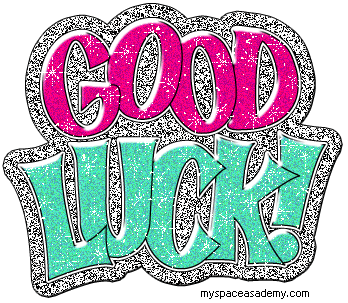 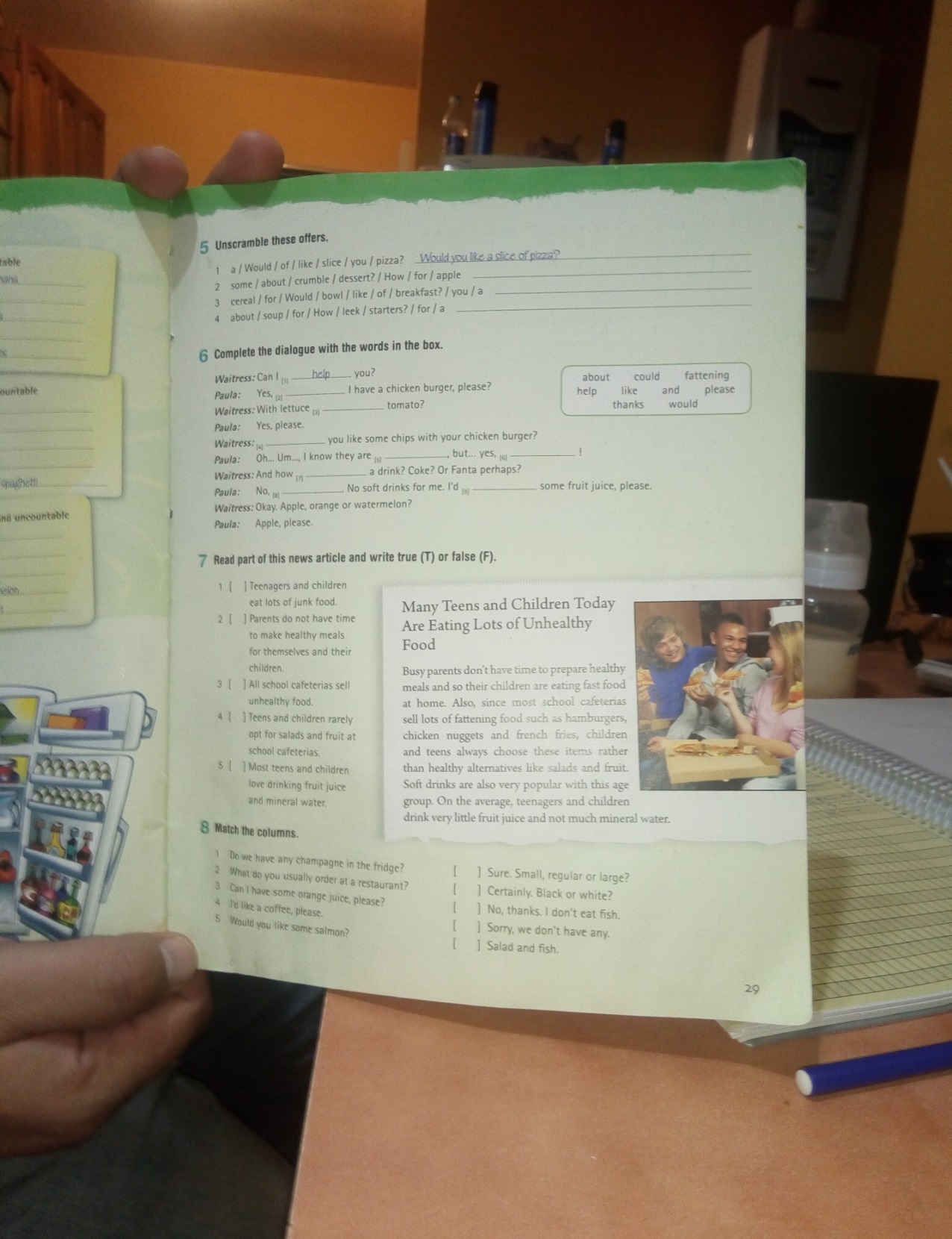 